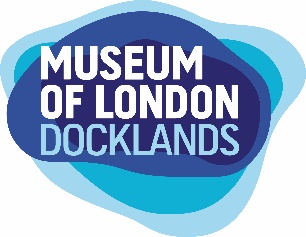 IntroductionIn 1998, the archive of the Joint Docklands Action Group was transferred to the care of the Museum of London Docklands, and formally accessioned to the collections in 2023.During 2022 and 2023, a small group of volunteers, all former employees or associates of the JDAG have been involved in a project to make the archive more widely accessible to researchers. The museum would like to thank the volunteers who gave up their time to help create the finding aid below, re-box the collection and who have created this short research guide to share their knowledge of JDAG and the history of docklands redevelopment. Please note that this guide represents the views of our volunteers and that others working in different organisations or institutions dealing with re-development of the Docklands may interpret events of the time differently. Research Guide to the Joint Docklands Action GroupBob Colenutt, Marj Mayo and Ines NewmanDocklands: the BackgroundThe history of Docklands in this period illustrates very different approaches to land use planning and urban regeneration in a period of industrial restructuring and related social changes. Should former industrial sites be allowed to be redeveloped in ways that would maximise property developers’ profits?  Or should land use planning processes intervene, taking on market forces in order to meet the needs of local communities for jobs, housing and social amenities? In 1968/9 St Katherine’s Dock and London Docks closed, and in 1969 Surrey Docks and Hays Wharf in Southwark also ceased trading. It became clear that the land in these docks was extremely valuable for development. The dock owners were also seeking to avoid unionised dock labour by stuffing and stripping containers outside the docks with a much cheaper workforce.In 1971, the newly appointed Secretary of State in the Edward Heath government, Peter Walker, announced the appointment of consultants Travers Morgan to carry out a comprehensive study of Docklands (this is in the archive). As a result of the consultation process relating to the Travers Morgan proposals, a number of Local Action Groups were formed throughout the area working closely with local trades councils. These built on previous community campaigns in parts of London with long histories of trade union and community-based action. For example  Ted Johns, a local community campaigner on the Isle of Dogs, protested at the lack of social provision from the state, by making a unilateral declaration of independence for the area, parodying the Unilateral Declaration of Independence in what had been Rhodesia, setting up the  ‘Republic of the Isle of Dog’s led by an 'Island Council' with Johns himself as its elected president, for a single day in 1970. There was an extraordinary period of community action in the 1970s and 1980s along London’s South Bank supported by community action groups such as Blackfriars Community Action Team and the North Southwark Community Development Group – see https://se1stories.uk/. One of the Home Office Community Development Projects was established in Newham in 1968 (see https://mrc-catalogue.warwick.ac.uk/records/CDV).The Creation of JDAGIn 1973 some thirty Local Action Groups joined together as the Joint Docklands Action Group (JDAG), campaigning for a different approach to the development of Docklands. The aims of the JDAG were to bring action and campaign groups together to forcefully put forward a community and trade union view of the future of Docklands and to undertake action research to promote this cause. Geoffrey Rippon, the new Secretary of State, proposed a joint committee, with the Borough Councils and the GLC as well as the Port of London Authority, TUC delegates and later representative from the Docklands Forum. The Docklands Forum was the official consultative body for Docklands with 40 organisations including local employer organisations and faith groups. It was initially chaired by a councillor but from 1976 elected its own chair The Docklands Joint Committee (DJC) was established in January 1974 and set about consulting with the public on a strategic plan for Docklands (an impressive number of consultation and research booklets were produced by the DJC all of which are in the JDAG archive). The DJC also offered JDAG funds to employ two planning community advocates and one administrator to support the community in responding to the strategic plan consultation. These officers also provided administrative support to the Docklands Forum. This was an extremely innovative approach to planning, recognising the importance of facilitating the engagement of local communities in the process.The main objective of the strategic plan which was finalised in 1976 was:“to use the opportunity provided by the large areas of London’s docklands becoming available for development to redress the housing the housing, social, environmental, employment/economic and communications deficiencies of the docklands area and the parent boroughs and thereby to provide the freedom for similar improvements throughout East and Inner London.”The plan contained proposals for a variety of housing; local jobs, recreation and community facilities, as well as new transport links (see https://alondoninheritance.com/tag/docklands-joint-committee/ ). It focussed on tackling the underlying socio-economic problems in the area for the benefit of local communities. The planning process took place during a period of rapid de-industrialisation in the five Docklands Boroughs which led to growing unemployment. Firms chose to desert unionised labour in East London and move to areas in the UK and abroad where they could use cheap labour. The companies had no obligation to meet the growing cost of the devastation they left behind. Furthermore, within a year of the Docklands plan being agreed by the Boroughs, the UK entered a period of economic crisis and had to borrow funds from the IMF which insisted on public spending cuts. Funds were therefore very limited from both the public and private sector. The period 1973-1979 of the JDAG archives shows the community response to the Docklands Strategic Plan and the growing concern about deindustrialisation and the public sector cuts, the lack of skills training in the area and the need for public housing- all of which were researched and documented by JDAG.Docklands under the Thatcher Government- The LDDCBefore the plan could be implemented the land had to be drained and prepared for development. But, just as this was achieved, Margaret Thatcher was elected to government in 1979 with Michael Heseltine (who had made his fortune as a property developer) as her Secretary of State for the Environment. As employees of JDAG, we were told he flew over the London docklands in a helicopter and re-drew the boundaries to maximise the vacant land and minimise the number of residents. Greenwich and Lewisham were excluded from the Docklands area which now consisted of land in three boroughs (Tower Hamlets, Southwark and Newham). The government proposed giving all the land to an Urban Development Corporation (the London Docklands Development Corporation, LDDC). The plan shifted from meeting community needs to maximising the development value of the site. A fierce battle over the designation of the LDDC led to a Parliamentary Inquiry at which various groups, including JDAG, set out their reasons for opposing the undemocratic LDDC on Docklands.  Docklands communities argued the precious land of Docklands should be developed in the interests of the needs of East London.  The Government argued the Councils and communities were holding up international property development.  The LDDC was confirmed in 1981. In March 1982, the Isle of Dogs was declared an enterprise zone (EZ) where there were no planning controls and generous subsidies for developers. The EZ scheme replaced an Isle of Dogs plan that had been drawn up by Tower Hamlets Council and the DJC.  In 1982 the last enclosed dock, the Royals, was closed to shipping. All major publicly owned land, including the docks, was now ‘vested’ in the LDDC.  By 1982, the Docklands Boroughs, the GLC and the Port of London Authority lost all their land holdings (as well as their planning powers within the LDDC area of 8.5 square miles). Despite maintaining myths about the lack of regeneration progress under the Labour councils and the need for public expenditure cuts, the government now pumped millions of public funds into the LDDC in terms of infrastructure, private housing, the Docklands Light Railway, the Northern Relief Road and advertising. The vested land was also sold off at half its value as industrial land for office and upmarket residential development. The huge Canary Wharf office development on the Isle of Dogs was approved without any planning scrutiny because it was in the EZ, while the developers were able to obtain very large EZ tax breaks and Government funding for transport schemes such as the Docklands Light Railway and the Jubilee Line Extension to connect Canary Wharf to the City. .When the LDDC was established, government funding to the Dockland Joint Committee ceased and JDAG had to look elsewhere for its funding. Ken Livingstone became leader of the GLC on the 17 May 1981 and took on funding JDAG. JDAG subsequently helped the Docklands Forum apply to the GLC for funding. The Docklands Forum remained the formal consultative body for Docklands. JDAG was the campaigning body, working with the radical GLC on innovative and effective campaigns like the People’s Plan for the Royal Docks, the Campaign Against London City Airport, the Campaign to Restore Democracy and the People’s Armada. All these are recorded in the JDAG archive as are all other forms of opposition to the LDDC’s planning decisions, the campaign to keep the Royal Docks open and the work carried out with numerous local community groups.The closure of JDAG and eventually of the LDDCIn 1986 the GLC was abolished and JDAG lost its grant funding and closed. The JDAG archive therefore goes up to 1986. The Docklands Forum continued to receive funding, however. The work of both these organisations, and the numerous local community campaigns that they worked with, eventually led to the demise of the LDDC as its undemocratic nature was exposed. The LDDC began a staged withdrawal in 1994. Under a process called "dedesignation" the powers it held reverted to the London boroughs. It was formally wound up on 31 March 1998.Using the JDAG archivesThe JDAG archive is a treasure trove for not only those wanting to study the history of Docklands but also for those interested in lessons about community and trade union campaigning. The early period, when the Docklands Joint Committee provided funding for JDAG to support the community to respond to the planning process, is a model with much strength that could be replicated. While the imposition of the LDDC might be seen as a failure to meet local demands, the community never accepted the LDDC. JDAG’s support work, campaigns and publications kept the issue of meeting local needs alive and exposed the LDDC’s myths. The local resistance, the ability to build coalitions and to show imagination in how to campaign and to give voice to those who lack power provides inspiration for those involved in such campaigns today.Additional ResourcesApart from the links given above, users of the archive may wish to refer to the following books:Brownhill, S. (1988) ‘The People’s Plan for the Royal Docks. Some contradictions in popular planning.’ Planning Practice and Research 4; 15-21. Sue Brownhill (1990) Developing London's Docklands: Another Great Planning Disaster? Sage PublicationColenutt, B., Tansley, S. (1990) Inner city regeneration: a local authority perspective: first year report of the CLES Monitoring Project on Urban Development Corporations. CLESOpen University Social Science: A Foundation Course, Block 6, Unit 23, 24, 25, 26.Social Change, Geography and Policy; A geographical case study: London Docklands (this is in the archive)Mayo, M.(2020) Community-Based Learning and Social Movements: Popular education in a populist age. Policy Press pp100-110Wainwright, H. and Mackintosh, M (1987) A Taste of Power: The Politics of Local Economics. Verso.London Metropolitan Archive – Search the catalogue for records of the Greater London Council National Archives – Search the Discover catalogue for records of the London Docklands Development Corporation and Government departmentsInformation about the authorsBob Colenutt is an activist and commentator on housing and planning, and a part-time Lecturer at Oxford Brookes University.Marjorie Mayo is Emeritus Professor of Community Development, Goldsmiths, University of London. Her research has includes learning for active citizenship, and access to justice in disadvantaged communitiesInes Newman has a background in town planning and local economic development. She was Head of Policy at the Local Government Information Unit (1999-2007) and Principal Research Fellow, Local Government Centre, Warwick Business School (2007-2012).)A finding aid to the collection is available below. To access the JDAG archive or for any questions about the collection please email the Port and River Archivist (portriverarchive@museumoflondon.org.uk). Direct access is by appointment only. Finding aidA box listing of the folders/items in the JDAG archive follows – please read the notes below before use: This is a listing of the folders and individual items found within in the JDAG archive and not a complete archival catalogue but can still be used by researchers to order material to view. Please note the archivist may advise that some content is not available if it contains personal, identifiable information belonging to a living individual.  Some items in the collection may be subject to copyright and permissions will be needed for reproduction.nd = no date is given on the document – where possible an approximate date for the material has been provided. JDAG box numberFolder / individual itemItem(s) descriptionDate(s)JDAG box 1FOLDER Advocate Community Planner - JDAG employee. Rebuilding Docklands: What choice for the futureApril 1973London's Docklands: The Fight for a FutureApril 1976The East End Crisis: A case for Special TreatmentMay 1976Civil Service College- Placement of Administrative TraineeAugust 1977-February 1978Three Decades of DecayAugust 1977Press Release for Three Decades of DecayAugust 1977A Campaign Policy for JobsDecember 1977Industrial Estates in DocklandsDecember 1977letter to Mr F Dixon Ward Chief Exec of LambethNovember 1977Draft of JDAG Future Research Headings by Resource Teamnd c.1976-1977Publication: Docklands: Two Years on. Docklands Forum conferenceApril 1978Southwark Docklands Campaign Glossarynd c.1980planning Legislation since 1945nd c.1979-1980Evidence of the JDAG to the Employment Sub-Committee of the Expenditure CommitteeFebruary 1979The South East's Economy and the effects of New TechnologyMarch 1979Article about JDAG for 'LINK'nd c.1979-1980Voluntary Sector in DocklandsDecember 1979Evidence of the Town and Country Planning Committee of the Labour Party National Executive Committeend c.1979-1980The Facts on Unemployment in East LondonOctober 1980Statistics on employment, unemployment and job losses and council expenditure on employment and other progrmmes1971-1980c.1980FOLDER JDAG financeDiscussions about original finance and administrative arrangements for JDAGJune-July 1975Docklands Joint Committee Report  on Budget and JDAG financesSeptember 1975Discussion about InflationDecember 1975 - May 1976Papers on Budget 1976-77July 1976 - September 1976Papers on budget 1977-78November 1977 -December 1977Letter from Heather Newham to Docklands Joint Committee requesting removal costs for JDAG officeDecember 1978Docklands Joint Committee Budget report 1980/81November 1979JDAG accounts 1978/9July 1978Docklands Development Organisation, letters on cessation of grant and funding for 1980/81June 1980Docklands Joint Committee report Budget 1981/2December 19801981 papers on JDAG fundingJan1981-Sept 1981FOLDER JDAG minutes/agendasJoint Docklands Action Group Minutes/Agendas of meetings19 January 1983, 16 Feb 1983, 20 April 1983,22 June 1983, 20 July 1983, 21 Sept 1983, 19 Oct 1983, 16 November 1983, 14 Dec 1983, 18 Jan 1984, 15 Feb 198421 March 1984,18 April 1984 20 June 1984, 18 July 1984, 19 Sept 1984, 7 Nov 1984, 5 Dec 1984Team meeting minutesNovember 1983-July 1984FOLDER JDAG team meetingsTeam meeting minutes1975-1981JDAG box 2FOLDER JDAG Publications pre-1980List of JDAG publications 1975-19861986Alternative Forms of Tenure: Preferences and Costs1976Docklands: The Fight for the Future, JDAGApril 1976Jobs Now: The Way ForwardDecember 1976Light Industrial Rehabilitation a report for JDAG by John van Rooyan and Ivan ChristmasApril 1977London's Job Crisis; A trade Union Paper on London's Industrial DeclineApril 1977Rebuilding Docklands: Cuts and the Need for Public InvestmentSeptember 1977Industrial Estates in Docklands; What jobs for the futureDecember 1977The Engineering Industry in DocklandsApril 1978Docklands: Two Years onApril 1978London Docks: An Alternative StrategyJune 1978The Docks Connection1980Construction in Docklands: an opportunity to expand Direct Labour Organisations and letter on 27 March meetingFebruary - March 1979JDAG box 3FOLDER JDAG Publications post-1980Docklands in DangerFebruary 1980Who Develops London's Docklands: An Analysis of planning applications and private investment 1975-80September 1981Heseltine's Docklands: the first six monthsMay 1982Employment in Docklands; Tower Hamlets, Southwark and West Ham Trades CouncilsAugust 1982Private Housing: The Key to Docklands Regeneration?October 1982Docklands Fights Back: Eighteen months of the London Docklands Development CorporationJune 1983The 2nd East End Blitz: The destruction of the Docklands Housing ProgrammeDecember 1983Stifling the Island's Enterprise: a joint report by the Association of Island Communities and The Joint Docklands Action GroupJuly 1984Enterprise Zone Update '86October 1986Housing in Docklandsnd c. 1986Life After the London Docklands Development CorporationJuly 1986Building Construction in DocklandsAugust 1987Docklands- the background 1987Background papers for Housing Report1988JDAG report on case for DLO expansionFebruary 1979?JDAG draft report 'Docklands Decline - An Alternative Approach'nd c.1980-85JDAG paper on Greater London Council ' Docklands and the Greater London Council'September 1981JDAG paper on London Docklands Development Corporation 'The London Docklands Development Corporation: What does it mean for Docklands?'September 1981Analysis of planning applications made 1975-19801980The Southwark Site: Analysis of the Developers Stage 2 ProposalsNovember 1982Greenland Dock. A survey of JobsFebruary 1983Empty Premises: Office Policy in Tower Hamlets JDAG and Spitalfields Housing and Planning Rights serviceJune 1983JDAG Annual Report 1984June 1984JDAG box 4FOLDER Video transcripts: Objections to the highwayTranscripts of a series of interviews done for a video  with members of the community (Splash) objecting to the construction of The Highwaynd c. 1987-1992FOLDER Campaign to Restore Democracy in DocklandsDocklands Action NewsJanuary 1982-December 1984Report of June 1982 Conference - arranged to consider role of London Docklands Development CorporationJune 1982Press Release Heseltine in the Dock and points to stress in replying to the press27 February 1982Planning Aid - newssheet about Docklands and post creation of London Docklands Development Corporation20 November 1981This is what we want!' Docklands Action News flyer summarising key demands and groups involved in the campaignnd. 1981Riverside Mansions - opposing the privatisation of Riverside Mansionsnd. 1981FOLDER Newsletters (2 folders)Docklands Action News - design and headings1982FOLDER Press ReleasesPress release: Redevelopment of the London Docklands white paperSeptember 1975JDAG and Docklands Forum Press Releases1980 - 1984FOLDER Articles / newspaper cuttingsRich Scum out of Hackney' Eastender magazine, February 1987 editionFebruary 1987East London (Part 1) 'Estate Times Review - focus on Docklands and review of opportunitiesApril 1982Report on Greater London Council losses '£400,00 a month lost by the Greater London Council builders'4 July 1978Major Docklands Housing Schemes falling behind schedule'nd. c. 1981Lordly view of Docklands'. Planning22 May 1981A London Debate Continued: Does London Need the Docklands Urban Development Corporation?’ London Journal1981Jenkin ignores inspector over Limehouse'. London HousingSeptember 1985Action Group wants shake-up on Docks Joint Committee' South London Press27 January 1976JDAG box 5London Docklands Development Corporation Planning CommitteeMinutes of London Docklands Development Corporation Planning Committee volume 1April 1986 - December 1986JDAG box 6London Docklands Development Corporation Planning CommitteeMinutes of London Docklands Development Corporation Planning Committee volume 2January 1987 - April 1987JDAG box 7London Docklands Development Corporation Planning CommitteeMinutes of London Docklands Development Corporation Planning Committee volume 3May 1987 - June 1987JDAG box 8London Docklands Development Corporation Planning CommitteeMinutes of London Docklands Development Corporation Planning Committee volume 4July 1987 - September 1987JDAG box 9London Docklands Development Corporation Planning CommitteeMinutes of London Docklands Development Corporation Planning Committee volume 5September 1987 - October 1987JDAG box 10London Docklands Development Corporation Planning CommitteeMinutes of London Docklands Development Corporation Planning Committee volume 7November 1987 - February 1988JDAG box 11London Docklands Development Corporation Planning CommitteeMinutes of London Docklands Development Corporation Planning Committee volume 8March 1988 - April 1988JDAG box 12London Docklands Development Corporation Planning CommitteeMinutes of London Docklands Development Corporation Planning Committee volume 9May 1988 - July 1988JDAG box 13London Docklands Development Corporation Planning ApplicationsLondon Docklands Development Corporation Town planning applications - Wapping & LimehouseFebruary 1986 - October 1987London Docklands Development Corporation planning applications - Isle of DogsFebruary 1986 - October 1987London Docklands Development Corporation planning applications - NewhamSeptember 1981 - October 1987JDAG box 14London Docklands Development Corporation Planning Applications / DecisionsLondon Docklands Development Corporation planning decisions (1)1982-1985London Docklands Development Corporation planning applications -SouthwarkSeptember 1981 - October 1987JDAG box 15London Docklands Development Corporation Planning DecisionsLondon Docklands Development Corporation planning decisions (2) - all boroughsJanuary 1986 - October 1987JDAG box 16London Docklands Development Corporation PublicationsIsle of Dogs Enterprise Zone; Publicity Leaflet. London Docklands Development CorporationndRoyal Docks Publicity leaflet. London Docklands Development CorporationndWapping Publicity leaflet. London Docklands Development CorporationndReport and Accounts 1981/82. London Docklands Development Corporation1981Report and Accounts 1983/84. London Docklands Development Corporation1983Report and Accounts 1985/86. London Docklands Development Corporation1985Start made on infrastructure works at Royal Docks'. London Docklands Development Corporation press releaseFebruary 1985Limehouse Area Development Strategy: A consultation Report' London Docklands Development Corporation November 1982The Future for Wapping; London Docklands Development Corporation; DRAFTJanuary 1983The Future for Wapping. Final Report. London Docklands Development Corporation1983Docklands Exhibition leaflet' London Docklands Development CorporationndJDAG box 17FOLDER Urban Development Corporation (UDC) PetitionExtract from Heseltine's 'Inner City Policy' statement1 September 1979Schedule of Land which is being considered for inclusion in London Docklands Development Corporation1980Memorandum by the Department of Environment: The proposed London Docklands Development Corporation and letter from Assistant Chief Exec (Designate) To JDAG informing them of Memorandum27 October 1980Statutory Instrument- London Docklands Development Corporation (Area and Constitution Order)Order 198021 November 1980Hansard Parliamentary Debates: London Docklands Development Corporation and  answers to questions24 - 25 November 1980House of Lords session 1980-81. Petition not to affirm the Area and Constitutional OrderDecember 1980House of Lords Session 1980-81. Representations to the Secretary of State to the Hybrid Instruments Committee23 October 1980House of Lords session 1980-81. Petition not to affirm the Area and Constitutional Order from Newham Voluntary Agencies CouncilDecember 1980House of Lords session 1980-81. Petition not to affirm the Area and Constitutional Order from Newham, Tower hamlets and Southwark Borough CouncilsDecember 1980House of Lords session 1980-81. Petition not to affirm the Area and Constitutional Order from  the Association of Island CommunitiesDecember 1980Press Release from Nigel Spearing MP on Petitions Against London Docklands Development Corporation order2 December 1980First Report of the Hybrid Instruments Committee on the Area and Constitutional Order 1980 and letter from Clerk20 January 1981Application Form for persons Desirous of Being registered as Parliamentary Agents for the Purpose of Opposing Bills in the House of LordsndTwo Letters from Newham Voluntary Agencies Council17 December 1980
9 January 1981Letter from Bob Colenutt to Leader of Newham Council17 November 1980Southwark briefing paper for Newham voluntary groups on grounds for petitioning against London Docklands Development Corporation4 December 1980Channel Tunnel House of Commons Session 1973-74. Petition for the Defenders of Kent association and others15 January 1974Letters from West Ham Trades Council, Southwark Trades Council, Tower Hamlets Trades Council15 September 1989Notes on meeting with solicitors and Tower Hamlets Amendments to Petition30 February 1980Notes on meeting with solicitors11 November 1980Notes on meeting with solicitors21 November 1980Letter to Rt. Hon. Lord Elwyn-Jones on London Docklands Order from solicitors4 December 1980North Southwark Community Development groupMay 1980North Southwark Community Development group Aims and ObjectivesFebruary 1980Various documents from the Southwark Docklands Campaign November 1980Letter from Chief Planner to solicitors about petition from 3 BoroughsDecember 1980London Borough of Tower Hamlets Case against Urban Development CorporationNovember 1980Membership of the Hybrid Instruments Committee21 November 1980Notes, Info from Nigel Speering, Groups in Tower Hamlets20 October 1980JDAG how to Petition Parliament and some of the arguments17 November 1980Membership of the Select Committee 6 February 1981Docklands Joint Committee. Committee Report on The London Docklands Development Corporation Area and Constitution Order5 June 1981FOLDER Urban Development Corporation: Trades Council PetitionHouse of Lords Inquiry into establishment of Urban Development Corporation in Dockland. Sheet on activity over 19 days1980House of Lords Inquiry into establishment of Urban Development Corporation in Dockland. Day 1 Forum on DDO review and present place of LDSP1980House of Lords Inquiry into establishment of Urban Development Corporation in Dockland. Day 2 Public Consultation under Docklands Joint Committee and Urban Development Corporation1980House of Lords Inquiry into establishment of Urban Development Corporation in Dockland. Day 2 Trades Council1980House of Lords Inquiry into establishment of Urban Development Corporation in Dockland. Day 5 The role of the Forum and Its Campaigns 1980House of Lords Inquiry into establishment of Urban Development Corporation in Dockland. Day 16 JDAG's evidence to 1975 Expenditure Committee1980House of Lords Inquiry into establishment of Urban Development Corporation in Dockland. Day 167. JDAG's evidence to 1979 Expenditure Committee1980Planning Legislation since 19451979The Docks Connection, Draft ReportJuly 1979Letter from Docklands Forum to Circle 3330 December 1979Occupation of the unemployed11 September 1980Handwritten notes on Urban Development Corporation nd c.1980Handwritten notes. Docklands Forum 9/3/819 March 1981JDAG, Public Consultation and Docklands' RedevelopmentSeptember 1980Letter From JDAG to West Ham Trades Council reporting back on House of Lords Select CommitteeMarch 1981Evidence on behalf of West Ham, Southwark and Tower Hamlets Trades Councils1981London Docklands Development Corporation (Area and Constitution) Order 1980February 1981London Docklands Order, note on preparation and giving evidence to Select Committee1981The DDOs Review of the LDSP- Forum's response1980Letter from Reg Ward to Nick Sharman of JDAG about the future arrangements for public consultation with London Docklands Development Corporation30 January 1981Summary of the Government's case for a Urban Development Corporationnd c. 1981Summary of the Docklands Chapter of the Greater London District PlanJune 1983Tower Hamlets Advanced Technology Training Project Flyer1983ITEMCorrespondence between companies, London Docklands Development Corporation and Secretary of State regarding the establishment and scope of the London Docklands Development Corporation January 1981ITEMPetitioning the Lords' Article for Law Centres' News by Heather Vassie5 June 1981JDAG box 18ITEMDocklands in the 80's' , Docklands Forum - survey of members on the future of DocklandsMay 1981ITEMHousing in Docklands: The Docklands Forum1988ITEMDocklands Forum membership list plus background papers on public participation from Docklands Joint Committee1981ITEMDocklands Forum report on survey of members' views on Docklands in the 80sApril 1981ITEMLetter to Lead of Docklands Forum from London Docklands Development Corporation proposing collaboration with Forum30 January 1981ITEMDocklands Forum Annual Report 19821982ITEMDocklands Forum, Annual Report 19831983FOLDER Use of the River Thames conference July 1985Use of the River Thames: control and developmentJuly 1985Docklands forum. Use of the River Thames, a working paperJuly 1985Introductory Statement by George NicholsonJuly 1985Docklands Consultative Committee: A manifesto for use of the DocksJuly 1985Transport & General Workers Union (Riverside Workers and Waterways Section) Workshop reportJuly 1985River-Sea Shipping on the Continent' Paper by Ron L. Tollenaar, Senior Project Manager of the Maritime Research Institute NetherlandsJuly 1985Local Economy Policy Unit at South Bank university promotion flyer for seminars and courses1985London's River Fire Fighting Service1985The Use of the River Thames in London1985ITEMThe Use of the River Thames in London. Recall conference 17 February 1986ITEMDocklands Consultative Committee correspondence to PLP Environment Committee etc. on 'Life after the London Docklands Development Corporation'1986ITEMFirms under threat in the Leamouth Area' Docklands Consultative Committee Support UnitJuly 1986ITEMUrban Development Corporations:  Six Years in London Docklands' Docklands Consultative CommitteeFebruary 1988ITEMMemorandum on the London Docklands Development Corporation'. Docklands Consultative CommitteeAugust 1985JDAG box 19FOLDER Docklands Joint Committee press releasesDocklands Joint Committee press releases on Docklands1977-79ITEMA Policy for Public Involvement in Docklands Development. Docklands Joint CommitteeAugust 1974ITEMA report on Housing. Docklands Joint CommitteeMay 1975ITEMA report by the Docklands Joint Committee on ShoppingJune 1975ITEMA report by the Docklands Joint Committee on TransportJuly 1975ITEMA report on Education, Health, Welfare and Education. Docklands Joint CommitteeJuly 1975ITEMA report on Conservation and the Role of the River. Docklands Joint CommitteeSeptember 1975ITEMA Strategy for Docklands.  Setting the Scene. Docklands Joint CommitteeJanuary 1975ITEMThe Docklands Spine - Tube, Bus or Tram?April 1975ITEMA report on Work and Industry in East London. Docklands Joint Committee April 1975ITEMLondon Docklands Strategic Plan; A draft for Consultation. Docklands Joint Committee March 1976ITEMLondon Docklands Strategic Plan. Docklands Joint CommitteeJuly 1976ITEMThe Largest Redevelopment Scheme in Europe: Publicity Booklet. Docklands Joint CommitteendITEMOperational Programme 1978-1982. Docklands Joint CommitteeJuly 1978ITEMYears of Growth: Operational Programme 1979-1983. Docklands Joint CommitteeDecember 1979ITEMOperational Programme 1979-83.  Technical AppendixDecember 1979JDAG box 20FOLDER Greater London Council press releasesGreater London Council press releases on Docklands 1977-79ITEMThe Royal Albert Dock Industrial Development. Proposal from Greater London Council/Greater London Enterprise Board to buy north side of Albert Docknd c.1984ITEMLetters from George Nicholson To Christopher Benson - objection to use of compulsory purchase ordersAugust and September 1984ITEMLetter from Christopher Benson to George Nicholson - regarding meeting with Minister of Housing to discuss Docklands' needsJuly 1984ITEMButlers Wharf development declared disaster zone (JDAG press release)ndITEMExtract of paper on Hay's Wharf (Making the case for Hay's Wharf as connected with local residential and working communities rather than as part of City)ndITEMGreenland Dock: A survey of jobsFebruary 1983ITEMNews Release: 'Tesco invest £32M in Docklands Shopping Development. Surrey Quays27 November 1986ITEMHave you heard what's happening in docklands?'  Democracy for Docklands - Southwark Council / Greater London CouncilndITEMOur side of the river: Community views on the redevelopment of Southwark's Docklands produced by Rotherhithe Community planning Centre1986ITEMDepartment of Environment re planning decision in Southwark (Chamberlain's Wharf)28 February 1980ITEMSouthwark Unemployment: A quarterly monitoring report'. Southwark Council1980ITEMSurrey Docks Plan. Local Plan: A consultation report1976ITEMStrategy for the Surrey Docks: Southwark Trades CouncilApril 1977ITEMRates of Decline: An unacceptable base of public finance' Southwark Community Development Projectnd (pre-1979)ITEMA Revised Strategy for the Surrey Docks: Southwark Trades CouncilJanuary 1980ITEMAn industrial Development for the Surrey Docks. Southwark Trades CouncilJune 1980ITEMExhibition- Short listed Schemes The Southwark SiteNovember 1980JDAG box 21ITEMHouse of Lords Select Committee: Urban Development Corporation. 'Photographic evidence - Beckton and Newham Docklands'nd c.1975-1979ITEMDocklands: Redevelopment proposals for East London, Volume one - Main Report' London Docklands Study Team, Travers Morgan
Commissioned by the Secretary of State for the Environment and the Greater London CouncilJanuary 1973ITEMLiving by the Yard: A study of Bad Neighbour Industry in the inner city' Roger Tym and Partners, Funded by Department of Environmentnd c. 1979FOLDER Evidence to Expenditure CommitteeEvidence given to Expenditure Committee of House of Commons including from JDAG1979ITEMPolicy for Inner Cities white paperJune 1977ITEMDepartment of Environment memo - setting up of the London Docklands Development Corporation27 October 1980ITEMReviewing the inner areas: The task and the means' Fred Lloyd Roche and Wyndham Thomas (Paper on case for a development agency.)16 November 1978ITEMDepartment of Environment: Minutes of Docklands Inner City Partnership25 June 1979ITEMExcerpt of Town and Country Planning Act 19711971ITEMNational Council for Voluntary Organisations briefing paper - Government inner cities policy12 February 1981ITEMHansard - debate on Inner Cities Policy9 February 1981ITEMHMSO 'Report on Redevelopment of Docklands' Government responses.August 1975ITEMDepartment of Environment press statement: Inner Cities Policy14 September 1979ITEMThe Proposed London Docklands Development Corporation: Planning and Development Control' Department of Environment  memo5 February 1981ITEMDraft report on Employment in Docklands produced for Department of Environment by Coopers & Lybrand8 August 1980JDAG box 22ITEMThe North East Trade Union Studies Information Unit : Direct Labour, the answer to the building chaosJune 1977ITEMThe Future of The Port of London; The Joint Port Trade Unions' Committeend c. 1979-1980FOLDER Docklands Land board Notes on Docklands Land Boardnd c. 1977Minutes of Land BoardOctober 1979Minutes of Executive of Land Board, re dissolution rolling repeal of CLA (Community Land Act'October 1979Report re proposed wind up of Docklands Land BoardOctober 1979Agenda for BoardJuly 1979Minutes of Board meetingJuly 1979Land acquisition programme paperJune 1977Sec of State letter re government plans to repeal CLAMay 1979Notice re Docklands Land Board meetingFebruary 1979Note of decisions of Docklands Land Board meetingMarch 1979Future land acquisition programmeJanuary 1979Agenda for Docklands Land BoardDecember 1978Papers for Docklands Land Board ExecutiveNovember 1978Papers for Docklands Land Board ExecutiveSeptember 1978Papers for Docklands Land Board ExecutiveJuly 1978Papers for Docklands Land Board ExecutiveMay 1978Papers for Docklands Land Board ExecutiveApril 1978Papers for Docklands Land Board ExecutiveFebruary 1978Papers for Docklands Land Board ExecutiveNovember 1977Papers for Docklands Land Board ExecutiveSeptember 1977Papers for Docklands Land Board ExecutiveJune - July 1977Papers for Docklands Land Board ExecutiveApril 1977Community Land Docklands Land Board OrderMarch 1977FOLDER Airfields Environment FederationReport/ newsletterAutumn 1982Report/ newsletterSummer 1981Report/ newsletterWinter 1981-1982Letter from Airfields Environment Federation offering JDAG support re proposed airport October 1982Note of meeting with Airfields Environment Federation  with adviceOctober 1982FOLDER East End Docklands Action GroupNotes, minutes, leaflets relating to the local issues facing docklands and the Docklands Peoples Charter ndITEMLeaflet on march for 'Defend Direct Works, Fight Public Spending Cuts'. Produced by the Right to Work CampaignndITEMBefore the docks were built- exhibition at the Trades Union Congress HouseSeptember 1980FOLDER PLA information papersA Port on Probation.  Information Paper No.4July 1979Information Paper No.3 Planning the Next Five Years. Port of London AuthorityFebruary 1979The Challenge of Decision Now.  Information paper No 2. Port of London AuthorityJuly 1978The Challenge of the Future.  Information Paper No.1. Port of London AuthorityMay 1978ITEMCity Life:  A future for Central London.' Campaign for Homes in Central London1986JDAG box 23FOLDER Newham’s Docklands Forum - 1978Newham Rights Centre BulletinMay 1978Newham Docklands Forum agenda etc.24 May 1978Letter from Newham Voluntary Agencies Council to Nick Sharman10 May 1978Newham Docklands Forum agenda etc.12 July 1978Letter from JDAG to Newham Docklands Forum re Beckton Plan28 March 1978Minutes of Newham Docklands Forum meetingnd. C. March 1978Draft minutes of Newham Docklands Forum April meeting5 April 1978Letter from JDAG to Jack Hart Newham16 January 1978Letter from JDAG to Jim Dormer, West Ham Trades Council26 January 1978Newham Rights Centre draft re Docklands meetingMarch 1978Letter from JDAG to Mick Rutter, Rene Powell and Jim Dormer27 January 1978Letter from Mick Rutter (North Woolwich Tenants Association) to Jack Hart, Newham Council31 January 1978Letter from JDAG to Newham Chamber of Commerce14 February 1978Correspondence between JDAG and Newham Chamber of Commerce20 March 1978List of those sent letter re participation in Newham Docklands Forumnd c. 1978Newham Docklands Forum leaflet re PLAMay 1978Newham Churches Docklands Group1977Newham Docklands Forum Agenda etc for meeting on 2/8/7819 July 1978Newham Docklands Forum Objections of Beckton Plannd c. 1978Newham Docklands Forum draft application for Urban Aidnd c. 1978Newham Docklands Forum Agenda and minutesSeptember 1978London Borough of Newham19 September 1978Newham Docklands Forum notice re emergency meetingAugust 1978Letter from Nick Sharman (JDAG) to Derek Howard (NVAC) re invitation9 May 1978Newham Rights Centre draft letter to Hart17 March 1978Newham Docklands Forum agenda and minutes21 March 1978East End Docklands Action Group invitation to meeting16 March 1978FOLDER Newham Employment ConsortiumLondon Borough of Newham: Business Advice and Consultancy ServicendNewham Employment Consortium minutes25 April 1983Alf Lomas press release06 May 1983Stolport Newham Officers' Reportnd c. 1983Newham Employment Consortium minutes and agenda for April 78 meeting18 April 1978Newham Employment Consortium draft minutes10 January 1983Newham Employment Consortium agenda9 February 1983Newham Employment Consortium agenda23 December 1982Newham Employment Consortium agenda20 December 1982Newham Employment Consortium draft minutes6 December 1982Newham Employment Consortium minutes and agenda6 December 1982Newham Employment Consortium Critical Appraisal of City Venture proposals for South Canning Town2 November 1982Handwritten note from 6/2/82 meeting6 February 1982Newham Employment Consortium draft questionnairendNewham Employment Consortium draft re action-research bidApril 1982Comments on job implications of Stolport proposalndNewham Employment Consortium? Proposed structure for register of employment & training agencies in Newham1983Newham Employment Consortium agenda23 May 1983Newham Employment Consortium paper on Triangle site feasibility14 March 1983Newham Council brochurendUnemployment figures in NewhamJune 1981Compucentre brochurendNewham Employment Consortium draft minutes23 May 1983Newham Employment Consortium notes re letter to Stolport inquiryndNewham Employment Consortium - Notes for training strategyJune 1983Newham Employment Consortium Notes for Job creation, planning & training strategyJune 1983Newham Employment Consortium AgendaJune 1983Leaflet on Employment consortium aims etc.ndUnemployment figuresSeptember 1982Newham Employment Consortium (Newham Employment Consortium)July 1983London Fisheries CoopJune-July 1983Newham Employment Consortium - agenda and meeting papersSeptember 1983Newham Employment Consortium - triangle site feasibility paper re. allotments issues and alternativesMarch 1983Newham Employment Consortium - list of names and address of participantsndNewham Employment Consortium. 'Services to Industry' papernd c. 1982Section of Greater London Council agenda paper - enquiry into problems of management of urban renewal1982Newham Employment Consortium. Notice of meeting, agenda and meeting papersNovember 1982Newham Employment Consortium. List of involved partiesnd c. 1982Newham Employment Consortium: Minutes of Meeting October 1982October 1982Newham Employment Consortium: Meeting notes November 1982 (handwritten)November 1982Newham Employment Consortium. Notice of meeting, agenda and meeting papersOctober 1982FOLDER Newham Political StructuresFolder of 'Community Development Project' [CDP] briefing papers focussing on structures in Newham, committee members and summaries of key theorists on representative v participative approaches1974ITEMPLA concentrates cargo handling at Tilbury - press releaseSeptember 1981ITEMSpecial meeting setting up Newham Docklands Forum - West Ham Trades Council noticend c. 1982-1983ITEMNew Housing for Rent' Newham Docklands Forum leafletnd c. 1982-1983ITEMRoyal Docks should stay open' Press release from Newham Docklands Forum on case for Royals staying openMarch 1983ITEMWe Demand' Newham Action Committee leaflet re demands for jobs, housing, transport and opposing racism. ndITEMThis is the future of the area you live in' Newham Docklands Forum leaflet re campaign against the Stolportnd c. 1983ITEMWork for the future of Newham' Advert for jobs for People's Plan Centre Workers March 1983ITEMOur plan not theirs' Newham Docklands Forum leaflet re lobby of Labour Group to support Our Plan not Theirsnd c. 1983-1984FOLDER Newham Action Group (Committee) / SpiralynxSpiralynx report on bedding factory in Newham, v poor employment practices/exploitation of migrant workersndNewham Action Committee (Newham Action Committee) notice of meetingMay 1976Minutes of Newham Action CommitteeMay 1976Letter from Pete Morris to JDAG, inviting observer from Tower Hamlets Unemployment to next meetingFebruary 1976Leaflet re Harland and Wolff site plansFebruary 1976Newham Action Committee minutesJanuary 1976Letter from Pete Morris to JDAG re. Action Committee delegates1 January 1976Indian Workers Association (IWA) draft paper on defeating racism in NewhamndNewham Action Committee housing paperndInvitation to Newham Action Committee ConferencendNotes for health workshopndLetter to JDAG re housing paper/ financendPamphlet Cost of Housing community development project for Newham Action Committee1976Discussion notes on Industrial StrategyndLeaflet 'we demand'ndNotes on jobs lost1976Newham Action Committee notes on co-opsndNotice of Conference on Industrial Decline1975Canning town 'Inside out' no 11975Canning  Town Inside Out no 31975Newham Bulletin on JobsAugust 1975Jobs conference notes 1975Newham  conference programme1975Conference notes/ papers1975Employment in Newham1975New Society article on Newham1975Handwritten notes on Newham1975FOLDER North Woolwich Tenants AssociationFerry Festival leafletJuly 1982Letter from North Woolwich Tenants Association via JDAG, re planning application from industrial to warehouse and storage usesFebruary 1981Letter from North Woolwich Tenants Association re rent rise for Kenwood Community CentreOctober 1981Letter to Mick Rutter re £15000 allocation and minutesndLetter from North Woolwich Tenants Association to Newham objecting to planning application for change of useFebruary 1981Newsletter North Woolwich Tenants AssociationMarch - April 1981AGM report Kennard Street Community CentreNovember 1981Photos of Kennard Street Community CentreDecember 1980Free Ferry newsletterMarch 1977Urban Aid bid from North Woolwich Tenants Association - Kennard Street Community CentreJanuary 1978Grant to improve St Johns CentreMarch 1977Free Ferry' newsletterNovember 1977Free Ferry newsletterJuly 1978North Woolwich Tenants Association newsletterndNorth Woolwich Tenants Association newsletterSeptember 1980North Woolwich Tenants Association newsletterJune 1980North Woolwich Tenants Association newsletterFebruary 1980North Woolwich Tenants Association newsletterNovember 1979North Woolwich Tenants Association newsletterJune 1979North Woolwich Tenants Association newsletterFebruary 1976Illustrated London News feature on Thames barrage (copy)April 1838 JDAG box 24FOLDER Newham PublicationsNewham Community Development Project [CDP] newsletters Canning Town Inside Out1975 - 1976Newham churches Docklands Group: Annual Report1976-1977Report of West Ham Trades Council on Does the Docklands Study Affect Canning Town? impact of Travers Morgan on Newham1973Canning Town Community Development Project [CDP] report  Industrial Decline : Industrial Sites Vacated by Traditional Industries 1966/75, on loss of industrial sites1975Newham Fed of Immigrant Associations, Race Politics in NewhamFebruary 1977Social Audit for conferences Prosperity or Decline (Newham Action Committee)September 1975Editions of tuppeny horrible - community newsletter for NewhamndInside out (NAG newsletter) on action on DocklandsOctober 1975Newham Today ( council newspaper) on draining BecktonNovember 1977Newham community health Council annual report1984ITEMSouth Canning Town and Custom House study; Rosie Boughton and Nigel Hebden London Borough of NewhamJune 1985ITEMApplication to Greater London Enterprise Board to support feasibility study on setting up co-operative fishing business in royals.July 1983ITEMLetter from London Transport to JDAG re buses in RoyalsOctober 1983ITEMResponse to the Royal Docks Proposals, Newham Churches Docklands Group1986FOLDER Newham AllotmentsNewham Allotment and Waste Federation re triangle sites F.A.O Newham Employment consortiumMarch 1983Newham Allotment and Waste Federation notice of special meeting ( suggestion to use triangle site for market gardening and co-ops)May 1984Acknowledgement of submission of Newham Allotment and Waste Federation (NAWF) written evidence to Stolport inquiry plus copy of letter from NAWFDecember 1983Information on Turning PointndNote on Newham Allotment and Waste Federation application to Greater London Council for triangle site used for local food productionNovember 1983Letter from Bill Gladwell to JDAG re Sheila Beskine and some conflict over triangle site ( industry v food)August 1982FOLDER Nigel Spearing MPVarious documents relating to the work of Nigel Spearing MP including speeches to Common's committees etc.1975-1979FOLDER Newham Docklands Action Group - general correspondenceFile of correspondence and newsletters relating to the work of the group. Includes membership list with names and addressesc.1974-1978ITEMCommunity Gain and the Royal Docks: A discussion document' Beckton Resident AssociationJune 1987JDAG box 25ITEMNewham Planning and Development Committee Report. Social and Community gain15 June 1987FOLDER Royal DocksPress cutting re PLA land limits22 June 1984Letter from PLA to Eddie CorbettApril 1984Meeting with PLA John Black, and Newham Docklands Forum, Dockers, Greater London CouncilApril 1984Report on Greater London Council/ Greater London Enterprise Board funded in Royals3 May 1984People's Plan Centre LeafletApril 1984Attendance list (possibly) for lobbyApril 1984PeoplePlan Centre letter to PLAApril 1984Letter from Michael WardApril 1984Newham Docklands Forum Campaign launchMarch 1984Letter from Mike Ward's office10 April 1984Report back by Greater London Council on negotiations02 May 1984Questionnaire for firms in RoyalsMarch - April 1984PLA letter to Greater London Council re enquiry re buying docks24 November 1983Letter from Michael Ward to firms in Royal Docks7 February 1984Letter from PLA to Michael Ward - discussion on sale of docks17 November 1983Letter repeating PLA's position renegotiations on land BUT prepared to discuss supporting existing jobs4 October 1983Letter from Greater London Council valuers to PLA6 December 1983PLA to Greater London Council valuers relocating existing tenants24 November 1983The Royal Albert Dock Industrial Development1984JDAG box 26ITEMDepartment of Environment letter to Greater London Council - concerning the development on the Royal Mint Site11 July 1978ITEMA Development Brief for 'The Royal Mint' Planning Department , London Borough of tower HamletsOctober 1980ITEMTower Hamlets Borough Plan. Examination in Public: 'Employment - Evidence of the Joint Docklands Action Group'ndFOLDER Marble QuayMarble Quay inquiryDecember 1980 - June 1981FOLDER London YardLondon YardMay 1984FOLDER Sufferance WharfSufferance Wharf1982-1986FOLDER Luralda WharfLuralda Wharf1982-1987ITEMGreater London and Essex Newspaper- article on Tower Hamlets Council Public Inquiry into London Docklands Development Corporation housing schemes1 August 1986FOLDER London Docklands ArenaLondon Docklands Arena1982-1985ITEMQuaker Street, Industrial Development Brief1980FOLDER St Katharine's DockSt Katharine's Dock1983-1984JDAG box 27FOLDER Privatisation of Tower Hamlets Housing and capital programmePapers on anti-privatisation arguments including Tower Hamlets Federation of Tenants papers1984-1986ITEMDocklands News Special Edition No.1 'Docklands Take-Over ok?'. London Borough of Tower HamletsMay 1980FOLDER Orient WharfPlanning and development papers relating to Orient Wharf1979-1983FOLDER Carron's Wharf / Commercial UnionPlanning and development papers relating to Carron's Wharf including application and withdrawal of Commercial Union1976-1981FOLDER Wapping Local PlanPapers relating to development and reaction to local plans for Wapping1975-1978FOLDER Planning in WappingPlanning and development papers relating to Wapping, including handwritten notes on history of planning in the area from 19681979-1985JDAG box 28FOLDER Tower Hamlets Employment Working GroupMinutes of the working group1982ITEMEconomic problems and inner city regeneration in Tower Hamlets' Cristina Howick & Tony Key, Centre for Environmental StudiesJanuary 1981ITEMLetter from Manpower Services Commission to Paul Beasley, Leader of Tower Hamlets Council - concerning closure of Skillscentres31 January 1980ITEMTower Hamlets  summary of industrial & commercial schemesApril 1981ITEMDocklands in Tower Hamlets: A report by the Director of Development on the London Docklands studynd c.1976-1977ITEMCampaign Policy for JobsDecember 1977ITEMA People's Health Service for Tower hamlets1977ITEMA training Strategy for Tower Hamlets: Tower Hamlets Training Forum1977ITEMBuilding Tower Hamlets: A report on direct labour in Tower Hamlets1977ITEMThe Tower: A local Planning study. London Borough of Tower HamletsMay 1979ITEMThe Clothing Industry in Tower Hamlets February 1981ITEMIcing on the cake: the case for Tower Hamlets Community Organisations1981ITEMIdeas Towards an Alternative Strategy for Tower Hamlets; Tower Hamlets Alternative Strategy GroupJune 1982ITEMThe Leather Garment Industry in Tower Hamlets: Inner-city or another declining industry; An Evaluation Nigel P PerryJanuary 1983JDAG box 29FOLDER Planning applicationsWapping and Isle of Dogs Planning Applications (Tower Hamlets / City of London)1982-1985JDAG box 30FOLDER Canary Wharf papersIsland Project NewsMarch 1981JDAG Report on economic impact of development and extension of DLR by Henley CentreMarch 1986Papers for Canary Wharf Conference including by talks from JDAG employees and partnersndDocklands Forum re meeting on Canary WharfApril 1986Greater London Council  papers re Canary WharfndTower Hamlets meeting re Canary WharfApril 1986Docklands Forum joint meeting of Canary Wharf and Jobs and Training working partyFebruary 1986Docklands Forum working party meetingMarch 1986Docklands Forum Transport Working PartyFebruary 1986Docklands Forum Newsletter re Canary WharfMarch 1986Docklands Forum working party papersMarch 1986Association of Island Communities questionnaire re Canary WharfFebruary 1986Greater London Council report re Canary Wharf1986JDAG information sheet on Canary WharfndLeaflet for Docklands Forum conference March 1986London Docklands Development Corporation/ DF papers re transport issuesMicrofilm of Company FilendLocal Labour Party newsletter re Canary WharfndDiagram of different stakeholdersndJDAG response re Canary WharfndDocklands Forum letter to London Docklands Development Corporation re concerns on lack of information on Canary WharfDecember 1985Letters from Docklands Forum re wokring party being set upNovember - December 1985Lists of meetings re Canary WharfNovember 1985Docklands Forum paper on Canary WharfndFOLDER Institute of Cultural Affairs JDAG notes re City VenturendCommunity Action Magazine report on Institute of Cultural AffairsndEvening Standard on Institute of Cultural AffairsndICA report on their workndCommunity Action article on Control Data CorporationndFOLDER Canary Wharf / London Docklands Development CorporationLondon Docklands Development Corporation paper on Canary Wharf1985Extract of London Docklands Development Corporation minutes sent to Father Kennedy6 November 1985Docklands News on Canary WharfOctober 1985Press release re Canary Wharf18 November 1985London Docklands Development Corporation letter to Tony Banks MP re case for proceeding with Canary Wharf proposals24 November 1985FOLDER Canary Wharf: Brochures / Press Release Info for press etc.11 June 1985Royal Town Planning Institute press release on why this should be called in7 November 1985FOLDER Canary Wharf: JDAG/Forum folderSeries of papers re request to call Canary Wharf in for public enquiryOctober 1985Docklands Forum meeting and plans for seminar6 January 1986Minutes of London Docklands Development Corporation/ Docklands Forum Canary Wharf group29 November 1985JDAG based letter of thanks re People's Armada19 April 1984Letter from George Nicholson, Greater London Council supporting call for public inquiry16 October 1985Letter from vicar of Christ, St John and St Luke to Association of Island Communities re Canary Wharf and local interests16 October 1985JDAG responses and questions re Canary WharfndLetter from Sid Staden T&G re jobs at Canary Wharf and questions on this22 October 1985FOLDER Canary Wharf: Borough CommentsGreater London Council comments on proposed Canary Wharf developments6 December 1985Royal Town Planning Institute comments on proposed Canary Wharf developments29 November 1985Tower Hamlets comments on proposed Canary Wharf developments23 October 1985Newham comments on proposed Canary Wharf developments25 November 1985Greenwich comments on proposed Canary Wharf developmentsnd c. 1985FOLDER Canary Wharf: Parliamentary QuestionsParliamentary Questions30 October 1985List of QuestionsndGreater London Council's questions for the London Docklands Development CorporationndFOLDER Canary Wharf: San Francisco Info on mission Bay plans18 November 1985ITEMIsland Project NewsletterMarch 1981ITEMIsle of Dogs: Neighbourhood news (no.2)ndJDAG box 31FOLDER Enterprise ZoneWorking papers for draft  Enterprise Zone Report1986ITEMLeaflet.  'Canary Wharf:  A Man Made ' Association of London GovernmentndFOLDER Mudchute  ProjectAnnual Report1985Papers for AGM1982Mudchute project working papersnd c. 1979FOLDER Canary Wharf 2 Island focusLeaflet from Association of Island Communities on Canary Wharfnd c.1985-1986Association of Island Communities report on consultationnd c.1985-1986Guardian article on Ted Johnsnd c.1985-1986Background paper on Canary Wharfnd c.1985-1986Greater London Council paper on highway implicationsnd c.1985-1986Print out re references/ sourcesnd c.1985-1986Guardian on Canary rownd c.1985-1986London Docklands Development Corporation Canary Wharf progress reportnd c.1985-1986Leaflet: Canary Wharf questions that demand answersnd c.1985-1986JDAG info: Background paper on Canary Wharfnd c.1985-1986Association of Island Communities letter to seek support for march re Canary Wharfnd c.1985-1986Press statement re AIV viewsnd c.1985-1986Morning Star article on Association of Island Communities protestnd c.1985-1986JDAG note by Andrew Puddephatt on possible demands nd c.1985-1986FOLDER Canary Wharf background briefingBackground papers gathered for JDAG briefingndITEM‘An Enterprise Zone for London: The case for Docklands' Coopers Lybrand reportJune 1980ITEMAn Enterprise Zone in Tower Hamlets; London Borough of Tower HamletsMay 1980ITEMIsle of Dogs 1980 A Consultation report. London Borough of Tower hamlets August 1980ITEMPlanning for Local Needs: Information about Health and the Population of the Isle of Dogs.; Note from a presentation at the Barkentine Clinic by Department of Geography, Queen Mary College March 1985ITEMCanary Wharf: The Case for a public Inquiry. Report from the London Boroughs ConferenceSeptember 1986JDAG box 32FOLDER Vera Laing cartoonsVera Laing cartoon: strip cartoon of Canary Wharf Development 1987FOLDER Canary Wharf / Direct Action Group planningMostly London Docklands Development Corporation planning Committee papers but also papers of Docklands Consultative Committee, copy of Tower Hamlets News on Canary wharf October 1986. Planning application and response for West ferry Circus Oct 1986, Democracy for docklands meeting 18/11/86, ALA response, Canary Wharf: a man-made monster 2 page flyer, London Borough Conference on Canary Wharf, Direct Action Group calendar1986FOLDER Billingsgate, West India DockApplications to redevelop Billingsgate fish Market1979-1982FOLDER First BostonAnnual report 1984 of First Boston (presumably involved in Canary Wharf ) and papers about money laundering from US Treasury1984JDAG box 33FOLDER Association of Island Communities (1985)Papers of the Association of Island Communities1985FOLDER Association of Island Communities (1986-7)Papers of the Association of Island Communities1986-1987FOLDER Association of Island Communities (The Islander)Copies of 'The Islander'nd c.1980JDAG box 34FOLDER Limehouse Development GroupLimehouse Development Group,(Limehouse Development Group) invitation to meeting to elect new chair also letter informing of chair, Peter Polish's resignation15 August 1985Report of funding of workers re public enquiriesApril 1985Report re Limehouse Development Group meeting, Greater London Council agreed grant for the enquiry work - paid via Docklands Forum10 August 1983Limehouse in Print newsletter1 August 1984Summary of monthly meetingJune 1983Notes of meeting between chair and Limehouse Development Group staffJuly 1984Limehouse newsletterJune 1983Minutes of Limehouse Development Group meetingJune 1983Summary of Limehouse SchemesndLimehouse Area Development Strategy; London Docklands Development CorporationNovember 1982Limehouse Development Group's Plan to submit to British Waterways BoardDecember 1981Agenda for Limehouse Development Group AGM in MarchFebruary 1981New Standard article 'True Limehouse'January 1981Letter from Tower Hamlets Council to East End Docklands Action Group re British Waterways application for Limehouse BasinDecember 1981Minutes , plans to develop Limehouse Development Group schemeJune 1981Organisation chart: Limehouse Improvementsnd c.1981Limehouse Development Group - handwritten meeting notes June 1981Invitation to launch of draft proposals for Limehouse developments, proposed by the Limehouse Development Groupnd c. 1981Leaflet advertising Limehouse Development Group public meeting re Limehouse's futureMay 1980Press cutting on establishment of Limehouse Development Group.
Greater London and Essex Newspapers Ltd.March 1980Minutes Limehouse Development Group (poor quality type)February 1980Opening meeting and list of those present to inaugurate discussion re Limehouse's futureFebruary 1980Survey questionnaireMarch 1980Letter of invitation to open meeting in Feb 80 plus annotated copyJanuary 1980Minutes of Limehouse Development Group meetingMarch 1980Minutes of Limehouse Development Group meetingFebruary 1980Evening Standard article on plan for Regents Canal Dock1 August 1979Help plan the basin' Limehouse Basin leaflet from Limehouse Development GroupndLimehouse and Radcliffe Road Action GroupFebruary 1979Limehouse and Ratcliffe Road Action Group meeting notes re Greater London Council road plansJanuary 1979FOLDER Limehouse BasinLimehouse Basin [Papers, background notes, correspondence etc. on development of the area, from Greater London Council, London Docklands Development Corporation, Tower Hamlets Council; Docklands Forum and JDAG]1980-1982FOLDER Limehouse Basin inquiryLimehouse basin inquiry papers1982FOLDER Limehouse StrategyLimehouse Strategy [includes copy of draft strategy; London Docklands Development Corporation correspondence and reports]1982FOLDER Free Trade WharfFree Trade wharf public inquiry: Free Trade wharf and Limehouse Basin inquiry evidence 1982FOLDER Limehouse and Radcliffe Road Action GroupCorrespondence, papers, leaflets etc. relating to planning of the Limehouse area and in particular the effect of the proposed northern relief road.1977-1979JDAG box 35FOLDER Shadwell BasinPapers relating to Shadwell Basin development1984-1985Shadwell Basin PlanMarch 1983East End News on ShadwellApril 1982Greater London and Essex clip on ShadwellDecember 1984GL and Essex clip on ShadwellApril 1985Splash Shadwell newsletterJanuary 1986Press pack re Shadwell BasinDecember 1984Shadwell Basin setting up fishing clubndNote re uses for London Hydraulic Pumping StationndNote re future water recreation in West India DocksndShadwell Basin proposal re environmental developmentJuly 1982Proposal from Shadwell Basin re possible slipwayJuly 1982Notes re wind directions January 1985Letter to London Docklands Development Corporation from Dan Jones expressing disappointment at lack of financial support for training project for unemployedJuly 1984FOLDER Save Shadwell BasinPress pack - save Shadwell Basin1983-1985FOLDER South QuayPapers relating to South Quay development1984-1985FOLDER South Quay Tenants AssociationPapers relating to South Quay development1983ITEMWapping Neighbourhood News. No. 1: £3.2 Million Cash BonanzandFOLDER Shadwell Neighbourhood meetingsShadwell Guide for GroupsndLondon Docklands Development Corporation application Free Trade Wharf noticendShadwell Neighbourhood Forum letter to London Docklands Development CorporationJune 1982Shadwell Neighbourhood workers forum papersndFOLDER Wapping Parents Action groupQuestionnaires, leaflets with information about the group and plans for the area, incorrect first draft of leaflet1982-1983JDAG box 36FOLDER Wapping GeneralAssociation of Wapping Communities notice re special meeting23 May 1983Note re opposition to East-West road and luxury housing12 May 1981Letter from TH re approval of East-West road and removal of plane trees15 May 1981Association of Wapping Communities demonstration stopping roads9 June 1981Notes of Association of Wapping Communities meeting 80 present1 June 1981Association of Wapping Communities briefing to councillors re East-West road2 July 1981Association of Wapping Communities public meeting re East-West road1 June 1981JDAG letter seeking info re watermen's stairs10 July 1981JDAG letter re pedestrianisation plans in Wapping10 July 1981Response papers re pedestrianisation22 July 1981Petition and leaflet anti East-West roadnd c. July 1981Association of Wapping Communities alternative proposals14 July 1981Letter re developments in Wapping8 September 1981Notice of public meeting re East-West road8 October 1981JDAG notice of hustings re Wapping pre local electionsnd c. May 1981Note of Association of Wapping Communities/ London Docklands Development Corporation meeting re roads10 March 1982Briefing notes on WappingndGreater London Council paper on future of Wappingnd c. March 1983Survey of housing in WappingApril 1981Association of Wapping Communities letter to Greater London Council re lead pollution13 April 1981Association of Wapping Communities leaflet re Day of Action7 April 1981Association of Wapping Communities letter requesting meeting with Tower Hamlets re unwelcome developments in Wapping6 April 1981Association of Wapping Communities correspondence re meeting Tower Hamlets re developments. April 1981Association of Wapping Communities letter re inspection of trees23 March 1981Letter from Tower Hamlets in response to complaints re rubbish26 February 1981Notes of special Association of Wapping Communities meeting7 March 1981Details of remaining residents at Riverside9 March 1981Notes of Association of Wapping Communities meeting (80 present)18 March 1981Letter from Association of Wapping Communities re problems for remaining tenants at Riverside16 March 1981Notes of informal meeting between Tower Hamlets and Association of Wapping Communities25 February 1981Further complaint from Association of Wapping Communities re rubbish near clinic18 February 1981Notes of Association of Wapping Communities meeting 80 present17 February 1981Association of Wapping Communities letter to leader of Tower Hamlets re redevelopment of Wapping21 January 1981Notes of Association of Wapping Communities meeting 80 present15 January 1981Association of Wapping Communities newsletter1 January 1981Association of Wapping Communities letter to Tower Hamlets re demolition of listed building22 December 1980Minutes of Association of Wapping Communities meeting1 December 1980Invitation to first meeting of Association of Wapping Communities11 November 1980Minutes of Association of Wapping Communities meeting17 November 1980Letter to Greater London and Essex paper protesting about luxury housing driving out people and jobs in East London28 November 1980Notice of next Association of Wapping Communities meeting24 November 1980Association of Wapping Communities letters to Tower Hamlets requesting meetingsOctober 1980Correspondence with councillor McFarlane re development proposals21 October 1980Minutes of meeting9 October 1980Attendees at Wapping meeting7 April 1981Letter to Nick Sharman re future of Wapping24 July 1983Notes of Association of Wapping Communities meeting 80 present21 March 1983Notes of meeting with London Docklands Development Corporation23 May 1983Association of Wapping Communities mailing listNovember 1980Wapping declarationMay 1981Notes on East-West road6 May 1981Association of Wapping Communities press release re day of action12 May 1981Press release re Urban Development Corporation28 April 1981Notice of day conference on future of WappingndAssociation of Wapping Communities newsletterJanuary 1981Tower Hamlets News on local plan for WappingApril 1975Confidential plan re industrial development18 December 1978JDAG notes on housing in Wappingnd c. 1983Tower Hamlets plans for housing management areas30 November 1983Tower Hamlets on housing in Docklandsnd c. 1983FOLDER Gun WharvesPapers relating to the development of Gun Wharves1981-1984FOLDER Narrow StreetPapers relating to the development of Narrow Street1981-1985FOLDER Wapping tip stationPapers relating to Tip Station on Isle of Dogs and Wapping 70-76 St Katherine's Way1984FOLDER St John's WharfPapers relating to the development of St John's Wharf1980-1981FOLDER Black Eagle WharfPapers relating to the development of Black Eagle Wharf1975FOLDER Small businesses in WappingSmall Businesses in Wapping. Jon Ringshall, Benson Wilcox Associates. With correspondence about widening Sampson Street.1982JDAG box 37FOLDER East London River CrossingStatement of ProposalsMay 1984London Borough of Newham , committee report East London River CrossingJune 1984Department of Transport, Draft Supplementary Orders for the roadNovember 1984Why we oppose the E.L.R.C.1984ITEM‘Water Recreation in London's Docklands’ research by Jacqueline A Bennett for East London Marine VenturesAugust 1985FOLDER Evidence to STOLPORT enquiryEvidence to STOLport inquiry Campaign Against Airport ( Bob Colenutt) JDAG (Ines Newman) with Newham Employment Forum and Tower Hamlets Trades Council (focuses on jobs)1983ITEMLondon Borough of Newham Policy and Resources Committee ReportSeptember 1982FOLDER Press Cuttings / abstracts StolportMaps proposed flight paths and notice of Campaign against the Airport public meeting to discuss nd c.1983Press cutting New lead for BrymonDecember 1983A short take-off for man (Sunday Times)February 1984British Airways set to buy 146 jet1984New lift-off demanded for Stolport enquiry (New Statesman, Hilary Wainwright) 1984Top secret plans for London's Docklands (Construction News)September 1984Newham Council Stolport press releaseAugust 1984I'm STOL, fly me (New Statesman, Bob Colenutt, Hilary Wainwright)August 1984JDAG box 38FOLDER Women and planning in the DocklandsWomen and Employment March 1983*please note that within this box, some items may include outdated / offensive terms. This does not reflect the museum's current use of language.Women's waged work and training. Docklands forum , Background Paper no3December 1982Local Authority Guidelines to meet women's needs in docklandsndPlanning Report, 1st Draft - inclusive of women's issues in relation to roads, shops, community spaces etc.ndFOLDER Disability AccessDocklands Consultative Committee paper Docks 186, Item 7. Docklands and the Disabled28 February 1984Ian Mikardo question in Parliament about housing for those with disabilities in Docklands and Sir George Young response12 June 1984Department of Environment - Development Control Policy Note on access for the disabled7 June 1985Royal Town Planning Institute Practice Advice Note no9 Access for Disabled PeopleApril 1985Greater London Council Regulations amending Building Regulations 19767 June 1985London Borough of Lewisham. Designing for the DisabledndPlanning for People with Disabilities : Conference Agenda1 June 1985Flyer for the Access Committee for EnglandndDocklands Consultative Committee paper 186, Item 7. Docklands and the DisabledndFOLDER London Docklands Development Corporation 4  year review and chapter on EqualitySuggested Chapter on equality for London Docklands Development Corporation 4 year Strategynd c. Jun e1985London Docklands Development Corporation 4  year review outline and notes11 July 1985London Docklands Consultative Committee; Planning for EqualityndSecond draft of chapter on equality, by Andrew Puddephatt and comment letter from Chris Hemming Greater London Council.September 1985Chapter 6 Equality in LondonndFOLDER Race and planning in the DocklandsTower Hamlets Report on Racial Harassment on Housing EstatesJuly 1985Rotherhithe Community Planning Centre objections to the North Southwark PlanFebruary 1984London Borough of Southwark Race Equality Unit - Black and Other Minority Groups November 1984Greater London Council letter to Andrew Puddephatt with data on ethnic minority households in NewhamAugust 1985London Docklands Development Corporation Review: Equality Chapter: profile of black population in Riverside and Docklands Wards8 July 1985JDAG Listings of Addresses Sorted by Organisation22 August 1985London Docklands Development Corporation/Docklands Forum Canary Wharf Group10 March 1986JDAG box 39FOLDER Student originalsThe London Docklands Development Corporation - student essay1986Docklands the background (JDAG publication)1987Letter from Minister of Housing, John Patten1987Our Land: Our Choice. Report back of Conference on the Democracy for Docklands Campaign 26 July 19861986House Prices In Docklands (JDAG for Docklands Consultative Committee)1987ITEMLondon Docklands - A bibliography of social change and public policy (Open University)January 1980ITEMJDAG bibliography compiled by J. AndersonJanuary 1980FOLDER Education & talksBundle on education and talks on Docklands1986ITEMThe Wider Labour Market Effects of the Youth training Scheme and the Young workers Scheme. Newham Sample First Round Survey 1984/5, Department of Economics Queen Mary CollegeAugust 1985ITEMMaking Sense of London Docklands: people and places. Dennis Hardy, Middlesex University, Geography and Planning paper no 10October 1983JDAG box 40ITEMThe development of the Albert Dock and Basin; Rosehaugh Stanhope Development plcFebruary 1986ITEMThe Peoples Plan for the Royal Docks. Newham Docklands ForumNovember 1983ITEM(s)Rescue the Royals' stamp; 'STOP. The Docklands Highway' badge; 'Abolish the L.D.D.C' badgend